KARTA  INFORMACYJNA  KARTA  INFORMACYJNA  KARTA  INFORMACYJNA  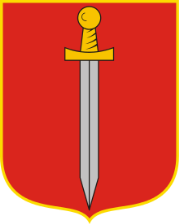 URZĄD MIASTA I GMINY SZCZEKOCINYWydanie: 1Adres:       ul. Senatorska 2, 42-445 Szczekociny
tel./fax:     +48 (34) 355 70 50 www.szczekociny.plData wydania:15.02.2022Adres:       ul. Senatorska 2, 42-445 Szczekociny
tel./fax:     +48 (34) 355 70 50 www.szczekociny.plStrona: 1/2NAZWA USŁUGINAZWA USŁUGINAZWA USŁUGIWNIOSEK O WYDANIE ZAŚWIADCZENIA POTWIERDZAJĄCEGO PRACĘ                                 W GOSPODRSTWIE ROLNYMWNIOSEK O WYDANIE ZAŚWIADCZENIA POTWIERDZAJĄCEGO PRACĘ                                 W GOSPODRSTWIE ROLNYMWNIOSEK O WYDANIE ZAŚWIADCZENIA POTWIERDZAJĄCEGO PRACĘ                                 W GOSPODRSTWIE ROLNYMPODSTAWA PRAWNAPODSTAWA PRAWNAPODSTAWA PRAWNA1.Art. 3  ust. 2 Ustawy z dnia 20 lipca 1990 r. o wliczaniu okresów pracy w indywidualnym gospodarstwie rolnym do pracowniczego stażu pracy (Dz. U.1990 Nr 54 poz.310)2. Art. 219 Ustawy z dnia 14 czerwca 1960 r. Kodeks postępowania administracyjnego (t.j. Dz. U. 2021r. poz. 735 z późn. zm.)3.Ustawa z dnia 16 listopada 2006 r. o opłacie skarbowej (j.t. Dz. U. 2021 r. 923 z późn. zm.)1.Art. 3  ust. 2 Ustawy z dnia 20 lipca 1990 r. o wliczaniu okresów pracy w indywidualnym gospodarstwie rolnym do pracowniczego stażu pracy (Dz. U.1990 Nr 54 poz.310)2. Art. 219 Ustawy z dnia 14 czerwca 1960 r. Kodeks postępowania administracyjnego (t.j. Dz. U. 2021r. poz. 735 z późn. zm.)3.Ustawa z dnia 16 listopada 2006 r. o opłacie skarbowej (j.t. Dz. U. 2021 r. 923 z późn. zm.)1.Art. 3  ust. 2 Ustawy z dnia 20 lipca 1990 r. o wliczaniu okresów pracy w indywidualnym gospodarstwie rolnym do pracowniczego stażu pracy (Dz. U.1990 Nr 54 poz.310)2. Art. 219 Ustawy z dnia 14 czerwca 1960 r. Kodeks postępowania administracyjnego (t.j. Dz. U. 2021r. poz. 735 z późn. zm.)3.Ustawa z dnia 16 listopada 2006 r. o opłacie skarbowej (j.t. Dz. U. 2021 r. 923 z późn. zm.)WYMAGANE DOKUMENTYWYMAGANE DOKUMENTYWYMAGANE DOKUMENTYWniosekWniosekWniosekFORMULARZE DO POBRANIAFORMULARZE DO POBRANIAFORMULARZE DO POBRANIADruk wniosku w wersji papierowej dostępny w Kancelarii Głównej lub do pobrania na stronie BIP-u Urzędu Gminy:  szczekociny.finn.pl / w zakładce: Urząd Miasta i Gminy / Referat Organizacyjny/ Załatw sprawęDruk wniosku w wersji papierowej dostępny w Kancelarii Głównej lub do pobrania na stronie BIP-u Urzędu Gminy:  szczekociny.finn.pl / w zakładce: Urząd Miasta i Gminy / Referat Organizacyjny/ Załatw sprawęDruk wniosku w wersji papierowej dostępny w Kancelarii Głównej lub do pobrania na stronie BIP-u Urzędu Gminy:  szczekociny.finn.pl / w zakładce: Urząd Miasta i Gminy / Referat Organizacyjny/ Załatw sprawęOPŁATYOPŁATYOPŁATYNie dotyczyNie dotyczyNie dotyczyMIEJSCE ZŁOŻENIA WNIOSKUMIEJSCE ZŁOŻENIA WNIOSKUMIEJSCE ZŁOŻENIA WNIOSKU Urząd Miasta i Gminy Szczekociny,  ul. Senatorska 2, 42-445 Szczekociny,  parter, Kancelaria Główna. Urząd Miasta i Gminy Szczekociny,  ul. Senatorska 2, 42-445 Szczekociny,  parter, Kancelaria Główna. Urząd Miasta i Gminy Szczekociny,  ul. Senatorska 2, 42-445 Szczekociny,  parter, Kancelaria Główna.MIEJSCE ZAŁATWIENIA SPRAWYMIEJSCE ZAŁATWIENIA SPRAWYMIEJSCE ZAŁATWIENIA SPRAWYKancelaria Główna,  Tel. 343557050 wew. 101, pracownik:  , Marzena Krupa  mail.:  archiwum@szczekociny.plKancelaria Główna,  Tel. 343557050 wew. 101, pracownik:  , Marzena Krupa  mail.:  archiwum@szczekociny.plKancelaria Główna,  Tel. 343557050 wew. 101, pracownik:  , Marzena Krupa  mail.:  archiwum@szczekociny.plTERMIN I SPOSÓB ZAŁATWIENIA SPRAWY TERMIN I SPOSÓB ZAŁATWIENIA SPRAWY TERMIN I SPOSÓB ZAŁATWIENIA SPRAWY 1.Zaświadczenie wydaje się bez zbędnej zwłoki, nie później niż w terminie 7 dni.2.Na wniosek zainteresowanej osoby Urząd Miasta i Gminy Szczekociny  jest obowiązany stwierdzić okresy jej pracy w indywidualnym gospodarstwie rolnym, wydając stosowne zaświadczenie w celu przedłożenia w zakładzie pracy.3.Jeżeli Urząd Miasta i Gminy Szczekociny nie będzie dysponował dokumentami uzasadniającymi wydanie zaświadczenia o pracy wnioskodawcy w indywidualnym gospodarstwie rolnym, wyda postanowienie  o odmowie wydania zaświadczenia. W tym przypadku, okresy pracy w indywidualnym gospodarstwie  rolnym mogą być udowodnione zeznaniami co najmniej dwóch świadków zamieszkujących                   w tym czasie na terenie, na którym położone jest gospodarstwo rolne. Zeznania świadków mogą być poświadczone u pracodawcy, notariusza, inspektoracie ZUS/KRUS .Do zeznań świadków mogą być żądane od pracodawcy lub innej instytucji : zaświadczenie o potwierdzeniu istnienia gospodarstwa rolnego w latach, które są objęte w zeznaniach świadków (Wydział Geodezji Starostwa Powiatowego w Zawierciu) oraz poświadczenie zamieszkiwania na stałe z właścicielami gospodarstwa rolnego.1.Zaświadczenie wydaje się bez zbędnej zwłoki, nie później niż w terminie 7 dni.2.Na wniosek zainteresowanej osoby Urząd Miasta i Gminy Szczekociny  jest obowiązany stwierdzić okresy jej pracy w indywidualnym gospodarstwie rolnym, wydając stosowne zaświadczenie w celu przedłożenia w zakładzie pracy.3.Jeżeli Urząd Miasta i Gminy Szczekociny nie będzie dysponował dokumentami uzasadniającymi wydanie zaświadczenia o pracy wnioskodawcy w indywidualnym gospodarstwie rolnym, wyda postanowienie  o odmowie wydania zaświadczenia. W tym przypadku, okresy pracy w indywidualnym gospodarstwie  rolnym mogą być udowodnione zeznaniami co najmniej dwóch świadków zamieszkujących                   w tym czasie na terenie, na którym położone jest gospodarstwo rolne. Zeznania świadków mogą być poświadczone u pracodawcy, notariusza, inspektoracie ZUS/KRUS .Do zeznań świadków mogą być żądane od pracodawcy lub innej instytucji : zaświadczenie o potwierdzeniu istnienia gospodarstwa rolnego w latach, które są objęte w zeznaniach świadków (Wydział Geodezji Starostwa Powiatowego w Zawierciu) oraz poświadczenie zamieszkiwania na stałe z właścicielami gospodarstwa rolnego.1.Zaświadczenie wydaje się bez zbędnej zwłoki, nie później niż w terminie 7 dni.2.Na wniosek zainteresowanej osoby Urząd Miasta i Gminy Szczekociny  jest obowiązany stwierdzić okresy jej pracy w indywidualnym gospodarstwie rolnym, wydając stosowne zaświadczenie w celu przedłożenia w zakładzie pracy.3.Jeżeli Urząd Miasta i Gminy Szczekociny nie będzie dysponował dokumentami uzasadniającymi wydanie zaświadczenia o pracy wnioskodawcy w indywidualnym gospodarstwie rolnym, wyda postanowienie  o odmowie wydania zaświadczenia. W tym przypadku, okresy pracy w indywidualnym gospodarstwie  rolnym mogą być udowodnione zeznaniami co najmniej dwóch świadków zamieszkujących                   w tym czasie na terenie, na którym położone jest gospodarstwo rolne. Zeznania świadków mogą być poświadczone u pracodawcy, notariusza, inspektoracie ZUS/KRUS .Do zeznań świadków mogą być żądane od pracodawcy lub innej instytucji : zaświadczenie o potwierdzeniu istnienia gospodarstwa rolnego w latach, które są objęte w zeznaniach świadków (Wydział Geodezji Starostwa Powiatowego w Zawierciu) oraz poświadczenie zamieszkiwania na stałe z właścicielami gospodarstwa rolnego.TRYB ODWOŁAWCZY/SKARGOWY TRYB ODWOŁAWCZY/SKARGOWY TRYB ODWOŁAWCZY/SKARGOWY Od niniejszego postanowienia służy stronie zażalenie do Samorządowego Kolegium Odwoławczego                             w Częstochowie za pośrednictwem Burmistrza Miasta i Gminy Szczekociny w terminie 7 dni od daty jego doręczenia. Od niniejszego postanowienia służy stronie zażalenie do Samorządowego Kolegium Odwoławczego                             w Częstochowie za pośrednictwem Burmistrza Miasta i Gminy Szczekociny w terminie 7 dni od daty jego doręczenia. Od niniejszego postanowienia służy stronie zażalenie do Samorządowego Kolegium Odwoławczego                             w Częstochowie za pośrednictwem Burmistrza Miasta i Gminy Szczekociny w terminie 7 dni od daty jego doręczenia. UWAGI UWAGI UWAGI 1.Wnioskodawca  może się ubiegać o zaliczenie pracy w gospodarstwie rolnym najwcześniej po ukończeniu 16 roku życia.2.Do stażu pracowniczego mogą być zaliczone okresy pracy w gospodarstwie rolnym prowadzonym osobiście lub przez współmałżonka, praca w gospodarstwie rolnym ( po ukończeniu 16 roku życia) prowadzonym przez rodziców lub teściów, przed 1 stycznia 1983 r. poprzedzające objęcie tego gospodarstwa i rozpoczęcie jego prowadzenia osobiście (lub wraz ze współmałżonkiem) oraz przypadające po dniu 31 grudnia 1982r. okresy pracy w indywidualnym gospodarstwie rolnym w charakterze domownika w rozumieniu przepisów o ubezpieczeniu społecznym rolników.Powierzchnia gospodarstwa rolnego, kwalifikująca do zaliczenia lat pracy w gospodarstwie:- od 28.11.1964r. do 22.12.1971r.- 0,2 ha-od 23.12.1971r. do 30.06.1989r.- 0,5 ha-od 01.07.1989r.- 1,0 haPoświadczanie własnoręczności podpisu na zeznaniach świadków i oświadczeniu Wnioskodawcy dotyczących pracy w gospodarstwie rolnym.Jak wynika z zasad określonych w ustawie z dn. 14 lutego 1991r. -Prawo  o notariacie (Dz.U. z 2020 r. poz. 1192 późn. zm.), poświadczenia własnoręczności podpisu, zgodnie z art. 96, może dokonać tylko notariusz, z wyjątkiem niektórych czynności określonych w przepisach szczególnych wydanych na podstawie art. 101 ww. ustawy. 1.Wnioskodawca  może się ubiegać o zaliczenie pracy w gospodarstwie rolnym najwcześniej po ukończeniu 16 roku życia.2.Do stażu pracowniczego mogą być zaliczone okresy pracy w gospodarstwie rolnym prowadzonym osobiście lub przez współmałżonka, praca w gospodarstwie rolnym ( po ukończeniu 16 roku życia) prowadzonym przez rodziców lub teściów, przed 1 stycznia 1983 r. poprzedzające objęcie tego gospodarstwa i rozpoczęcie jego prowadzenia osobiście (lub wraz ze współmałżonkiem) oraz przypadające po dniu 31 grudnia 1982r. okresy pracy w indywidualnym gospodarstwie rolnym w charakterze domownika w rozumieniu przepisów o ubezpieczeniu społecznym rolników.Powierzchnia gospodarstwa rolnego, kwalifikująca do zaliczenia lat pracy w gospodarstwie:- od 28.11.1964r. do 22.12.1971r.- 0,2 ha-od 23.12.1971r. do 30.06.1989r.- 0,5 ha-od 01.07.1989r.- 1,0 haPoświadczanie własnoręczności podpisu na zeznaniach świadków i oświadczeniu Wnioskodawcy dotyczących pracy w gospodarstwie rolnym.Jak wynika z zasad określonych w ustawie z dn. 14 lutego 1991r. -Prawo  o notariacie (Dz.U. z 2020 r. poz. 1192 późn. zm.), poświadczenia własnoręczności podpisu, zgodnie z art. 96, może dokonać tylko notariusz, z wyjątkiem niektórych czynności określonych w przepisach szczególnych wydanych na podstawie art. 101 ww. ustawy. 1.Wnioskodawca  może się ubiegać o zaliczenie pracy w gospodarstwie rolnym najwcześniej po ukończeniu 16 roku życia.2.Do stażu pracowniczego mogą być zaliczone okresy pracy w gospodarstwie rolnym prowadzonym osobiście lub przez współmałżonka, praca w gospodarstwie rolnym ( po ukończeniu 16 roku życia) prowadzonym przez rodziców lub teściów, przed 1 stycznia 1983 r. poprzedzające objęcie tego gospodarstwa i rozpoczęcie jego prowadzenia osobiście (lub wraz ze współmałżonkiem) oraz przypadające po dniu 31 grudnia 1982r. okresy pracy w indywidualnym gospodarstwie rolnym w charakterze domownika w rozumieniu przepisów o ubezpieczeniu społecznym rolników.Powierzchnia gospodarstwa rolnego, kwalifikująca do zaliczenia lat pracy w gospodarstwie:- od 28.11.1964r. do 22.12.1971r.- 0,2 ha-od 23.12.1971r. do 30.06.1989r.- 0,5 ha-od 01.07.1989r.- 1,0 haPoświadczanie własnoręczności podpisu na zeznaniach świadków i oświadczeniu Wnioskodawcy dotyczących pracy w gospodarstwie rolnym.Jak wynika z zasad określonych w ustawie z dn. 14 lutego 1991r. -Prawo  o notariacie (Dz.U. z 2020 r. poz. 1192 późn. zm.), poświadczenia własnoręczności podpisu, zgodnie z art. 96, może dokonać tylko notariusz, z wyjątkiem niektórych czynności określonych w przepisach szczególnych wydanych na podstawie art. 101 ww. ustawy. 